Зарегистрировано в Минюсте России 27 октября 2023 г. N 75758МИНИСТЕРСТВО ПРОСВЕЩЕНИЯ РОССИЙСКОЙ ФЕДЕРАЦИИПРИКАЗот 29 сентября 2023 г. N 730ОБ УТВЕРЖДЕНИИ ПОРЯДКА И УСЛОВИЙВЫДАЧИ МЕДАЛЕЙ "ЗА ОСОБЫЕ УСПЕХИ В УЧЕНИИ" I И II СТЕПЕНЕЙВ соответствии с частью 10 статьи 34 Федерального закона от 29 декабря 2012 г. N 273-ФЗ "Об образовании в Российской Федерации", подпунктом "б" пункта 5 статьи 1 Федерального закона от 4 августа 2023 г. N 479-ФЗ "О внесении изменений в Федеральный закон "Об образовании в Российской Федерации" и пунктом 1 Положения о Министерстве просвещения Российской Федерации, утвержденного постановлением Правительства Российской Федерации от 28 июля 2018 г. N 884, приказываю:1. Утвердить прилагаемые Порядок и условия выдачи медалей "За особые успехи в учении" I и II степеней.2. Признать утратившими силу:приказ Министерства образования и науки Российской Федерации от 23 июня 2014 г. N 685 "Об утверждении Порядка выдачи медали "За особые успехи в учении" (зарегистрирован Министерством юстиции Российской Федерации 7 июля 2014 г., регистрационный N 32997);приказ Министерства просвещения Российской Федерации от 14 апреля 2023 г. N 270 "О внесении изменений в Порядок выдачи медали "За особые успехи в учении", утвержденный приказом Министерства образования и науки Российской Федерации от 23 июня 2014 г. N 685" (зарегистрирован Министерством юстиции Российской Федерации 26 мая 2023 г., регистрационный N 73497).Исполняющий обязанности МинистраА.А.КОРНЕЕВУтвержденыприказом Министерства просвещенияРоссийской Федерацииот 29 сентября 2023 г. N 730ПОРЯДОК И УСЛОВИЯВЫДАЧИ МЕДАЛЕЙ "ЗА ОСОБЫЕ УСПЕХИ В УЧЕНИИ" I И II СТЕПЕНЕЙ1. Медаль "За особые успехи в учении" I степени вручается лицам, завершившим освоение образовательных программ среднего общего образования в организациях, осуществляющих образовательную деятельность по имеющим государственную аккредитацию образовательным программам среднего общего образования (далее соответственно - выпускники, Организации), имеющим итоговые оценки успеваемости "отлично" по всем учебным предметам, изучавшимся в соответствии с учебным планом, успешно прошедшим государственную итоговую аттестацию (далее - ГИА) (без учета результатов, полученных при прохождении повторно ГИА) и набравшим:не менее 70 баллов на едином государственном экзамене (далее - ЕГЭ) по учебному предмету "Русский язык" и не менее 70 баллов на ЕГЭ по одному из сдаваемых учебных предметов, либо 5 баллов на ЕГЭ по учебному предмету "Математика" базового уровня (для выпускников, сдающих только учебные предметы "Русский язык" и "Математика" базового уровня);5 баллов по учебным предметам "Русский язык" и "Математика" (далее - обязательные учебные предметы) - в случае прохождения выпускником ГИА в форме государственного выпускного экзамена (далее - ГВЭ);5 баллов по обязательному учебному предмету, сдаваемому в форме ГВЭ, и не менее 70 баллов по обязательному учебному предмету, сдаваемому в форме ЕГЭ - в случае выбора выпускником различных форм прохождения ГИА (ЕГЭ и ГВЭ).2. Медаль "За особые успехи в учении" II степени вручается выпускникам, имеющим по всем учебным предметам, изучавшимся в соответствии с учебным планом, итоговые оценки успеваемости "отлично" и не более двух оценок "хорошо", успешно прошедшим ГИА (без учета результатов, полученных при прохождении повторно ГИА) и набравшим:не менее 60 баллов на ЕГЭ по учебному предмету "Русский язык" и не менее 60 баллов на ЕГЭ по одному из сдаваемых учебных предметов, либо 5 баллов на ЕГЭ по учебному предмету "Математика" базового уровня (для выпускников, сдающих только учебные предметы "Русский язык" и "Математика" базового уровня);5 баллов по обязательным учебным предметам - в случае прохождения выпускником ГИА в форме ГВЭ;5 баллов по обязательному учебному предмету, сдаваемому в форме ГВЭ, и не менее 60 баллов по обязательному учебному предмету, сдаваемому в форме ЕГЭ - в случае выбора выпускником различных форм прохождения ГИА (ЕГЭ и ГВЭ).3. Медали "За особые успехи в учении" I и II степеней (далее - медаль) вручаются выпускникам Организациями в торжественной обстановке одновременно с выдачей аттестатов о среднем общем образовании с отличием.4. О выдаче медали делается соответствующая запись в книге регистрации выданных медалей, которая ведется в Организации.5. Медаль выдается выпускнику лично или другому лицу при предъявлении им документа, удостоверяющего личность, и оформленной в установленном гражданским законодательством Российской Федерации порядке <1> доверенности, выданной указанному лицу выпускником, или по заявлению выпускника направляется в его адрес через операторов почтовой связи общего пользования заказным почтовым отправлением с уведомлением о вручении не позднее трех рабочих дней после даты издания распорядительного акта об отчислении выпускника.--------------------------------<1> Статья 185 Гражданского кодекса Российской Федерации.Доверенность и (или) заявление, по которым была выдана (направлена) медаль, хранятся в Организации в личном деле выпускника.6. При утрате медали ее дубликат не выдается.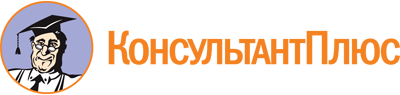 Приказ Минпросвещения России от 29.09.2023 N 730
"Об утверждении Порядка и условий выдачи медалей "За особые успехи в учении" I и II степеней"
(Зарегистрировано в Минюсте России 27.10.2023 N 75758)Документ предоставлен КонсультантПлюс

www.consultant.ru

Дата сохранения: 08.11.2023
 